                                                                                                                                                                                   Приложение №1СХЕМАРасположения мест (площадок) накопления твердых коммунальных отходов на территории с. Дерезовка Дерезовского сельского поселения.(по состоянию на 17.05.2021г.)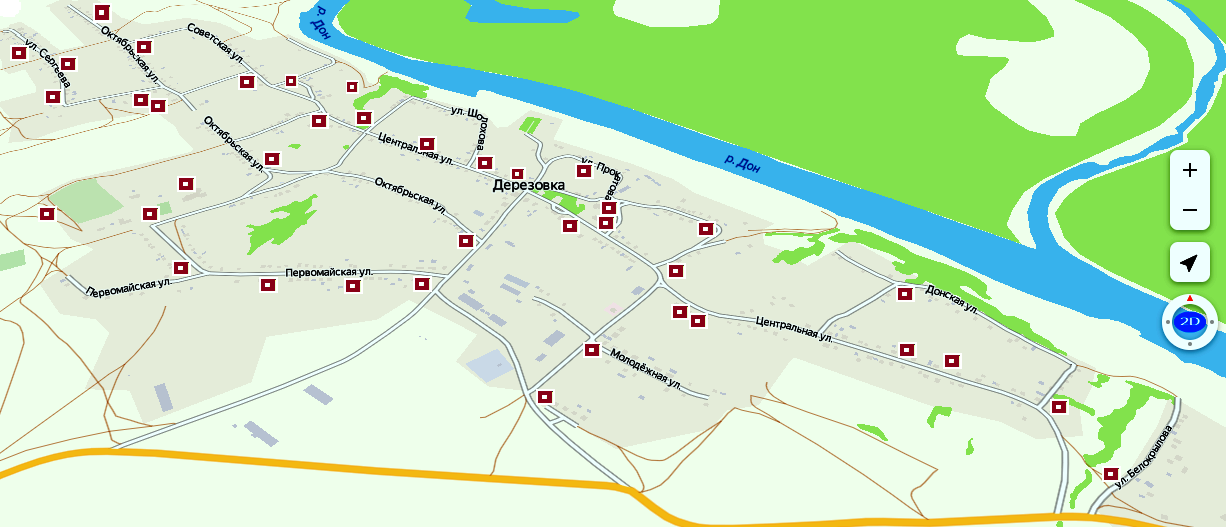 Условные обозначения:- площадка накопления ТКО                                                                                                                                                                                   Приложение №2СХЕМАРасположения мест (площадок) накопления твердых коммунальных отходов на территории х. Оробинского Дерезовского сельского поселения.(по состоянию на 17.05.2021г.)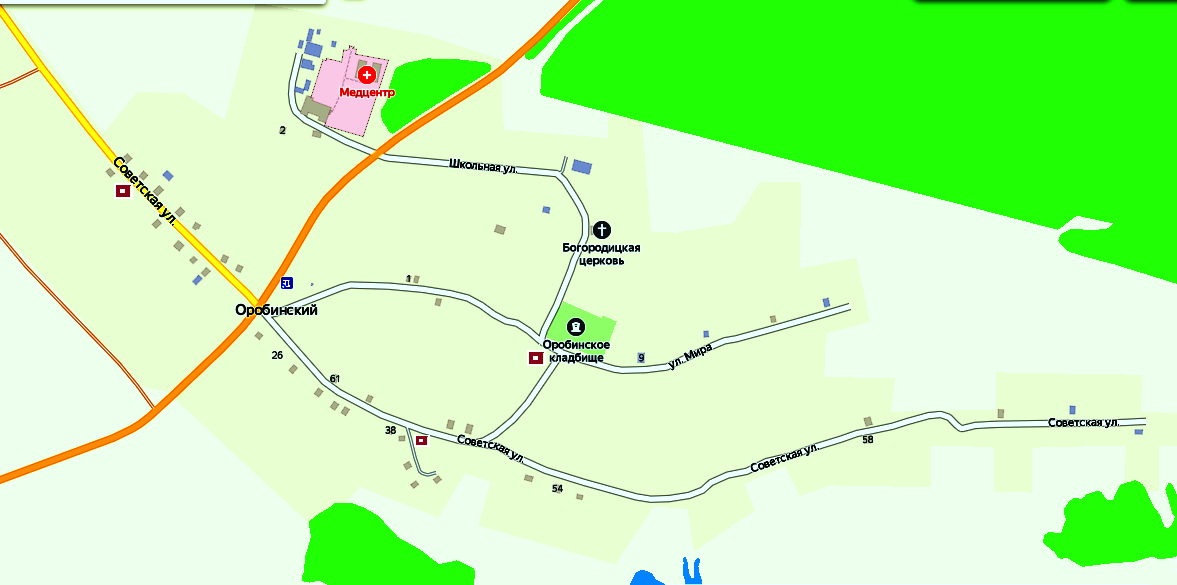 Условные обозначения: - площадка накопления ТКО                                                                                                                                                                                   Приложение №3СХЕМАРасположения мест (площадок) накопления твердых коммунальных отходов на территории х. ДонскойДерезовского сельского поселения.(по состоянию на 17.05.2021г.)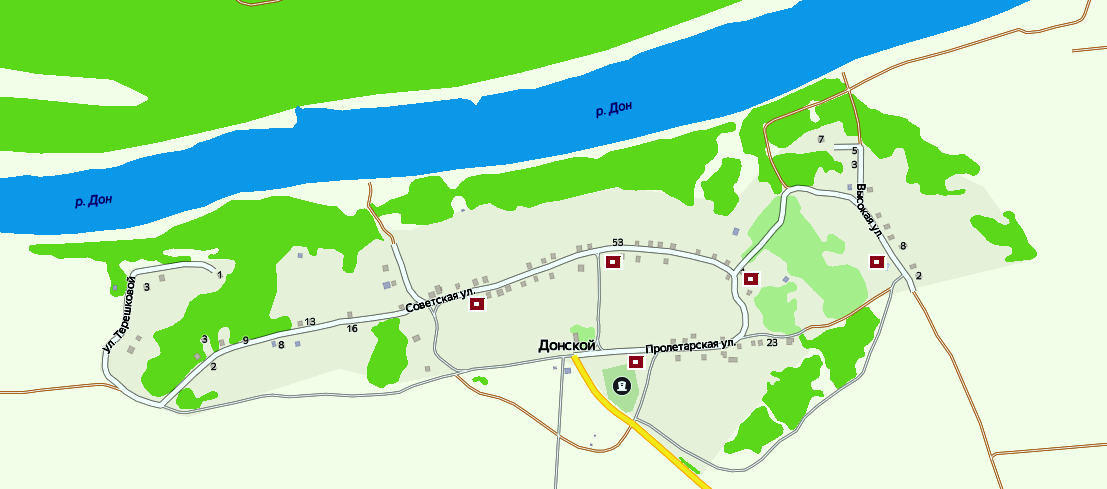 Условные обозначения: - площадка накопления ТКО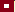 к реестру мест (площадок) накоплениятвердых коммунальных отходов натерритории Дерезовского сельского поселенияк реестру мест (площадок) накоплениятвердых коммунальных отходов натерритории Дерезовского сельского поселенияк реестру мест (площадок) накоплениятвердых коммунальных отходов натерритории Дерезовского сельского поселения